Academic Complaint Form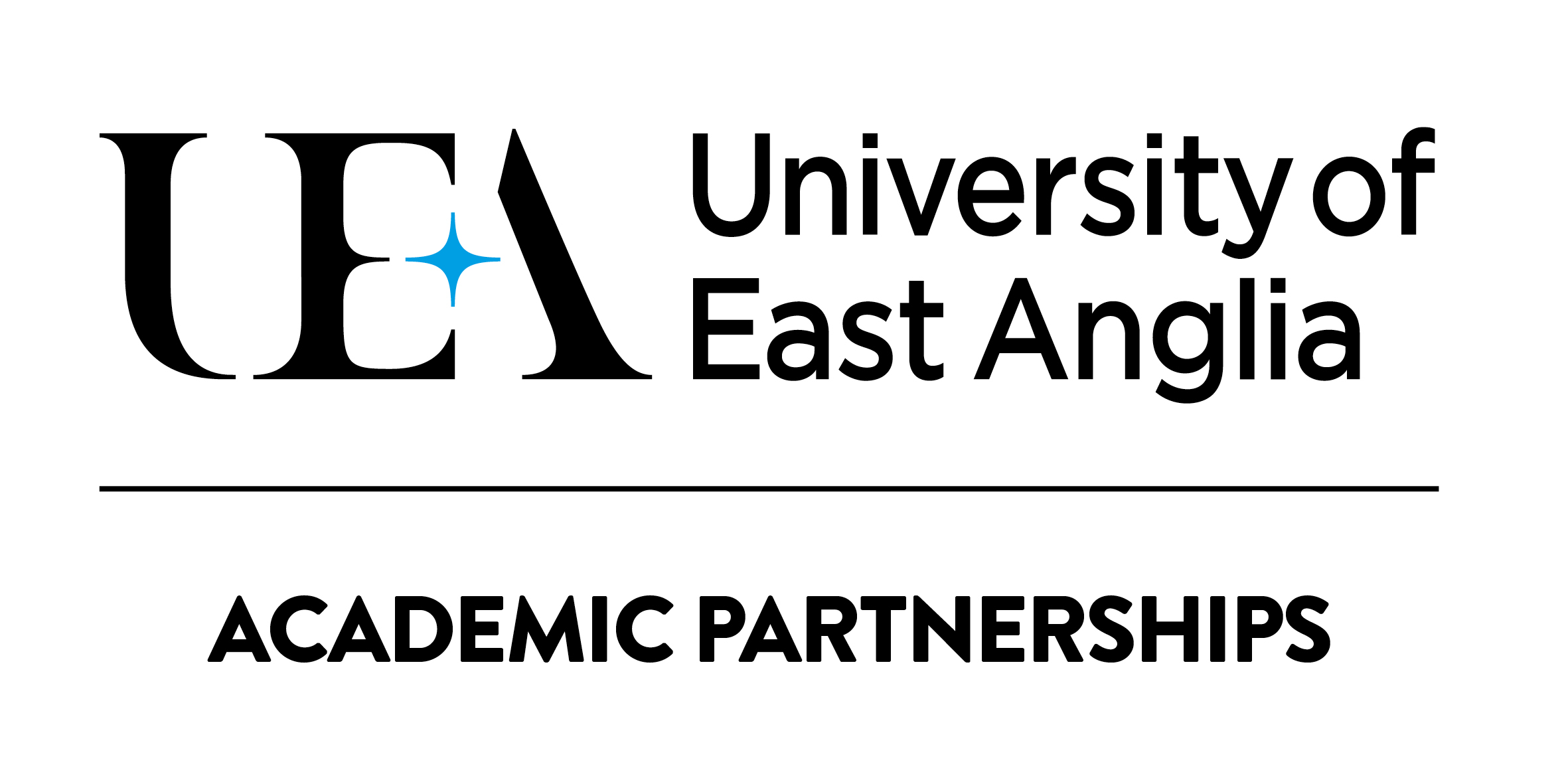 Stage Two (Review Stage)Partner InstitutionsYou should complete this form only if you wish to appeal against one of the following:a decision to reject a Stage One Academic Complaint where you believe that the correct procedures were not followed;an upheld Stage One Academic Complaint where you believe that, as a result of a procedural irregularity, the proposed remedy does not address all of the factors upheldIf you consider that you have grounds to submit a Stage Two Academic Complaint, please complete the form.You can find guidance on the complaints process and help with completing the forms on the UEA Academic Partnerships website at:https://portal.uea.ac.uk/documents/6207125/27191232/Academic+Appeals+and+Complaints+Guidance+Document.docx/If you choose to submit a Stage Two Academic Complaint (Review Stage), you are strongly advised to seek advice from the student services department at your institution.It is preferable to submit your appeal form and supporting evidence electronically and in PDF format.  A paper copy will be accepted only if circumstances prevent you submitting electronically.  The boxes below will expand automatically when you type into them.  Please ensure that you attach copies of all evidence with your form.Please submit this form within 15 working days of the date on which you were formally advised of the Stage One outcome.If submitting this form via email, please insert your scanned signature or type your name in the signature box below:DOCUMENT OWNER:	Hannah JacksonDOCUMENT TYPE:		FormAPPROVED BY:		Academic PartnershipsVERSION NUMBER:		1.0DUE FOR REVIEW:		August 2019SUMMARY: 	 Partner institution Stage two Academic Complaint formVERSION LOG:Your Personal DetailsYour Personal DetailsYour Personal DetailsYour Personal DetailsTitleFirst nameLast nameName of institutionName of courseUndergraduate or PostgraduateAddress (the postal address you wish us to use to communicate with you about your appeal)PostcodeInstitution email addressPersonal email address (if you wish us to also send communication about your appeal to a personal address)Are you a Tier 4 visa student?Yes Yes No Your Academic ComplaintYour Academic ComplaintOn what date were you informed of the Stage One Academic Complaint outcome?On what date were you informed of the Stage One Academic Complaint outcome?Please indicate which of the following applies:Please indicate which of the following applies:A Stage One Academic Complaint rejected as a result of a procedural irregularityAn upheld Stage One Academic Complaint where, as a result of a procedural irregularity, the proposed remedy does not address all the factorsPlease provide a statement that fully explains the basis on which you are making the Stage Two Academic Complaint Please provide a statement that fully explains the basis on which you are making the Stage Two Academic Complaint Supporting EvidencePlease note: you are responsible for providing all the evidence you wish to be considered with your complaint at the time of submission.  You will not be reminded about submitting evidence if you fail to provide it.  Complaints that are submitted without supporting evidence will be considered but very rarely succeed.Evidence must be submitted in English.  Where the original evidence is written in a different language an official translation must be submitted along with the original evidence.  Translations of evidence will not be considered without sight of the original.You should provide supporting evidence for the circumstances listed in relation to your complaint.  Please list and number the evidence below:1.2.3.4.5.6.7.8.9.10. ChecklistPlease use this section to ensure you have completed your complaint correctlyYou must: ChecklistPlease use this section to ensure you have completed your complaint correctlyYou must:Read the Academic Complaints Guidance document:https://portal.uea.ac.uk/documents/6207125/27191232/Academic+Appeals+and+Complaints+Guidance+Document.docx/ Enter your contact details (section 1)Provide details about your concerns  (section 2)Read, sign and date the declaration (section 5)Attach your evidence in PDF format with this form in PDF formatDeclarationI confirm that the information given on this form and in the supporting documents is true to the best of my knowledge and belief.  I confirm that where I have submitted evidence all documents are true copies of the original document, and where evidence relates to a third party, that I have obtained the permission of the said third party to submit the evidence with this complaint.  I understand that I should not submit original documents and that submitted documents in support of my academic appeals cannot be returned to me.SignedDateDateVersion no.Summary of changesAuthorApproved byAugust 20181.0Academic PartnershipsAcademic Partnerships